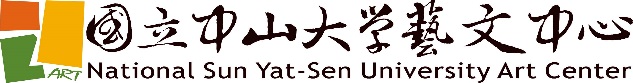 租    用場地名稱 華立廳   光中廳   1001階梯教室  1002階梯教室  5034會議室  1F大廳 華立廳   光中廳   1001階梯教室  1002階梯教室  5034會議室  1F大廳 華立廳   光中廳   1001階梯教室  1002階梯教室  5034會議室  1F大廳 華立廳   光中廳   1001階梯教室  1002階梯教室  5034會議室  1F大廳 華立廳   光中廳   1001階梯教室  1002階梯教室  5034會議室  1F大廳 華立廳   光中廳   1001階梯教室  1002階梯教室  5034會議室  1F大廳 華立廳   光中廳   1001階梯教室  1002階梯教室  5034會議室  1F大廳 華立廳   光中廳   1001階梯教室  1002階梯教室  5034會議室  1F大廳 華立廳   光中廳   1001階梯教室  1002階梯教室  5034會議室  1F大廳使用時間自   年    月    日    時至    年    月    日    時止共    天    時段(若使用時間為連續一日以上或多個空間同時使用者，請逐一填列每日場次時間。)自   年    月    日    時至    年    月    日    時止共    天    時段(若使用時間為連續一日以上或多個空間同時使用者，請逐一填列每日場次時間。)自   年    月    日    時至    年    月    日    時止共    天    時段(若使用時間為連續一日以上或多個空間同時使用者，請逐一填列每日場次時間。)自   年    月    日    時至    年    月    日    時止共    天    時段(若使用時間為連續一日以上或多個空間同時使用者，請逐一填列每日場次時間。)自   年    月    日    時至    年    月    日    時止共    天    時段(若使用時間為連續一日以上或多個空間同時使用者，請逐一填列每日場次時間。)自   年    月    日    時至    年    月    日    時止共    天    時段(若使用時間為連續一日以上或多個空間同時使用者，請逐一填列每日場次時間。)自   年    月    日    時至    年    月    日    時止共    天    時段(若使用時間為連續一日以上或多個空間同時使用者，請逐一填列每日場次時間。)自   年    月    日    時至    年    月    日    時止共    天    時段(若使用時間為連續一日以上或多個空間同時使用者，請逐一填列每日場次時間。)自   年    月    日    時至    年    月    日    時止共    天    時段(若使用時間為連續一日以上或多個空間同時使用者，請逐一填列每日場次時間。)活動時間佈置彩排時間佈置彩排時間佈置彩排時間會議報到時間會議報到時間會議報到時間會議報到時間會議報到時間會議開始時間活動時間活動名稱預估人數(含工作人員及與會人員)校內:       人  ；校外:       人校內:       人  ；校外:       人校內:       人  ；校外:       人校內:       人  ；校外:       人預估車輛數(含工作人員及與會人員)預估車輛數(含工作人員及與會人員)汽車:     輛；機車:       輛汽車:     輛；機車:       輛汽車:     輛；機車:       輛設備使用(請勾選)中央系統冷氣(請另填冷氣申請單)    主螢幕單槍投影機(費用另計)側螢幕單槍投影機(費用另計，僅適用華立廳及光中廳)無線麥克風  有線麥克風(僅適用華立廳及光中廳)中央系統冷氣(請另填冷氣申請單)    主螢幕單槍投影機(費用另計)側螢幕單槍投影機(費用另計，僅適用華立廳及光中廳)無線麥克風  有線麥克風(僅適用華立廳及光中廳)中央系統冷氣(請另填冷氣申請單)    主螢幕單槍投影機(費用另計)側螢幕單槍投影機(費用另計，僅適用華立廳及光中廳)無線麥克風  有線麥克風(僅適用華立廳及光中廳)中央系統冷氣(請另填冷氣申請單)    主螢幕單槍投影機(費用另計)側螢幕單槍投影機(費用另計，僅適用華立廳及光中廳)無線麥克風  有線麥克風(僅適用華立廳及光中廳)中央系統冷氣(請另填冷氣申請單)    主螢幕單槍投影機(費用另計)側螢幕單槍投影機(費用另計，僅適用華立廳及光中廳)無線麥克風  有線麥克風(僅適用華立廳及光中廳)中央系統冷氣(請另填冷氣申請單)    主螢幕單槍投影機(費用另計)側螢幕單槍投影機(費用另計，僅適用華立廳及光中廳)無線麥克風  有線麥克風(僅適用華立廳及光中廳)中央系統冷氣(請另填冷氣申請單)    主螢幕單槍投影機(費用另計)側螢幕單槍投影機(費用另計，僅適用華立廳及光中廳)無線麥克風  有線麥克風(僅適用華立廳及光中廳)中央系統冷氣(請另填冷氣申請單)    主螢幕單槍投影機(費用另計)側螢幕單槍投影機(費用另計，僅適用華立廳及光中廳)無線麥克風  有線麥克風(僅適用華立廳及光中廳)中央系統冷氣(請另填冷氣申請單)    主螢幕單槍投影機(費用另計)側螢幕單槍投影機(費用另計，僅適用華立廳及光中廳)無線麥克風  有線麥克風(僅適用華立廳及光中廳)申請單位(請加蓋單位戳章)單位名稱申請人申請人申請單位(請加蓋單位戳章)連絡電話傳真電話傳真電話申請單位(請加蓋單位戳章)通訊地址申請單位(請加蓋單位戳章)E-mail申請單位(請加蓋單位戳章)申請人/單位主管簽章申請人/單位主管簽章說明使用本中心場地，請先參閱本中心場地使用管理辦法及各場地規格及費用等資訊。使用時間自上午8:00至下午17:00，每一時段四小時，前後可彈性調整，不足四小時以四小時計算，超出時間加收下一時段之費用。使用場地一律請用本單填寫，冷氣供應申請請另填本校中央系統冷氣申請單。相關表單務必填寫清楚，並於使用前送達本中心俾利審核作業。租用單位於活動日一週前，至本校線上繳費系統出繳費通知單，併繳交相關費用；逾期未繳付租金，視同放棄租用權利。華立廳及光中廳於租借期間另提供無障礙服務鈴歡迎申請使用。預估車輛數請務必填寫以維持校內停車及交通秩序，如需進入校區內停放請逕向本校車管會辦理當日之貴賓臨時停車證(行政大樓一樓行AD1002室)。本校海堤停車場之車位有限，本中心恕難保證固定車位及可停空位數，申請單位應自行評估規劃工作人員及觀眾之停車事宜。高雄市政府自105年9月1日起於哈瑪星、西子灣風景區全面管制遊覽車通行，申請單位應自行規劃配合。使用本中心場地，請先參閱本中心場地使用管理辦法及各場地規格及費用等資訊。使用時間自上午8:00至下午17:00，每一時段四小時，前後可彈性調整，不足四小時以四小時計算，超出時間加收下一時段之費用。使用場地一律請用本單填寫，冷氣供應申請請另填本校中央系統冷氣申請單。相關表單務必填寫清楚，並於使用前送達本中心俾利審核作業。租用單位於活動日一週前，至本校線上繳費系統出繳費通知單，併繳交相關費用；逾期未繳付租金，視同放棄租用權利。華立廳及光中廳於租借期間另提供無障礙服務鈴歡迎申請使用。預估車輛數請務必填寫以維持校內停車及交通秩序，如需進入校區內停放請逕向本校車管會辦理當日之貴賓臨時停車證(行政大樓一樓行AD1002室)。本校海堤停車場之車位有限，本中心恕難保證固定車位及可停空位數，申請單位應自行評估規劃工作人員及觀眾之停車事宜。高雄市政府自105年9月1日起於哈瑪星、西子灣風景區全面管制遊覽車通行，申請單位應自行規劃配合。使用本中心場地，請先參閱本中心場地使用管理辦法及各場地規格及費用等資訊。使用時間自上午8:00至下午17:00，每一時段四小時，前後可彈性調整，不足四小時以四小時計算，超出時間加收下一時段之費用。使用場地一律請用本單填寫，冷氣供應申請請另填本校中央系統冷氣申請單。相關表單務必填寫清楚，並於使用前送達本中心俾利審核作業。租用單位於活動日一週前，至本校線上繳費系統出繳費通知單，併繳交相關費用；逾期未繳付租金，視同放棄租用權利。華立廳及光中廳於租借期間另提供無障礙服務鈴歡迎申請使用。預估車輛數請務必填寫以維持校內停車及交通秩序，如需進入校區內停放請逕向本校車管會辦理當日之貴賓臨時停車證(行政大樓一樓行AD1002室)。本校海堤停車場之車位有限，本中心恕難保證固定車位及可停空位數，申請單位應自行評估規劃工作人員及觀眾之停車事宜。高雄市政府自105年9月1日起於哈瑪星、西子灣風景區全面管制遊覽車通行，申請單位應自行規劃配合。使用本中心場地，請先參閱本中心場地使用管理辦法及各場地規格及費用等資訊。使用時間自上午8:00至下午17:00，每一時段四小時，前後可彈性調整，不足四小時以四小時計算，超出時間加收下一時段之費用。使用場地一律請用本單填寫，冷氣供應申請請另填本校中央系統冷氣申請單。相關表單務必填寫清楚，並於使用前送達本中心俾利審核作業。租用單位於活動日一週前，至本校線上繳費系統出繳費通知單，併繳交相關費用；逾期未繳付租金，視同放棄租用權利。華立廳及光中廳於租借期間另提供無障礙服務鈴歡迎申請使用。預估車輛數請務必填寫以維持校內停車及交通秩序，如需進入校區內停放請逕向本校車管會辦理當日之貴賓臨時停車證(行政大樓一樓行AD1002室)。本校海堤停車場之車位有限，本中心恕難保證固定車位及可停空位數，申請單位應自行評估規劃工作人員及觀眾之停車事宜。高雄市政府自105年9月1日起於哈瑪星、西子灣風景區全面管制遊覽車通行，申請單位應自行規劃配合。使用本中心場地，請先參閱本中心場地使用管理辦法及各場地規格及費用等資訊。使用時間自上午8:00至下午17:00，每一時段四小時，前後可彈性調整，不足四小時以四小時計算，超出時間加收下一時段之費用。使用場地一律請用本單填寫，冷氣供應申請請另填本校中央系統冷氣申請單。相關表單務必填寫清楚，並於使用前送達本中心俾利審核作業。租用單位於活動日一週前，至本校線上繳費系統出繳費通知單，併繳交相關費用；逾期未繳付租金，視同放棄租用權利。華立廳及光中廳於租借期間另提供無障礙服務鈴歡迎申請使用。預估車輛數請務必填寫以維持校內停車及交通秩序，如需進入校區內停放請逕向本校車管會辦理當日之貴賓臨時停車證(行政大樓一樓行AD1002室)。本校海堤停車場之車位有限，本中心恕難保證固定車位及可停空位數，申請單位應自行評估規劃工作人員及觀眾之停車事宜。高雄市政府自105年9月1日起於哈瑪星、西子灣風景區全面管制遊覽車通行，申請單位應自行規劃配合。使用本中心場地，請先參閱本中心場地使用管理辦法及各場地規格及費用等資訊。使用時間自上午8:00至下午17:00，每一時段四小時，前後可彈性調整，不足四小時以四小時計算，超出時間加收下一時段之費用。使用場地一律請用本單填寫，冷氣供應申請請另填本校中央系統冷氣申請單。相關表單務必填寫清楚，並於使用前送達本中心俾利審核作業。租用單位於活動日一週前，至本校線上繳費系統出繳費通知單，併繳交相關費用；逾期未繳付租金，視同放棄租用權利。華立廳及光中廳於租借期間另提供無障礙服務鈴歡迎申請使用。預估車輛數請務必填寫以維持校內停車及交通秩序，如需進入校區內停放請逕向本校車管會辦理當日之貴賓臨時停車證(行政大樓一樓行AD1002室)。本校海堤停車場之車位有限，本中心恕難保證固定車位及可停空位數，申請單位應自行評估規劃工作人員及觀眾之停車事宜。高雄市政府自105年9月1日起於哈瑪星、西子灣風景區全面管制遊覽車通行，申請單位應自行規劃配合。使用本中心場地，請先參閱本中心場地使用管理辦法及各場地規格及費用等資訊。使用時間自上午8:00至下午17:00，每一時段四小時，前後可彈性調整，不足四小時以四小時計算，超出時間加收下一時段之費用。使用場地一律請用本單填寫，冷氣供應申請請另填本校中央系統冷氣申請單。相關表單務必填寫清楚，並於使用前送達本中心俾利審核作業。租用單位於活動日一週前，至本校線上繳費系統出繳費通知單，併繳交相關費用；逾期未繳付租金，視同放棄租用權利。華立廳及光中廳於租借期間另提供無障礙服務鈴歡迎申請使用。預估車輛數請務必填寫以維持校內停車及交通秩序，如需進入校區內停放請逕向本校車管會辦理當日之貴賓臨時停車證(行政大樓一樓行AD1002室)。本校海堤停車場之車位有限，本中心恕難保證固定車位及可停空位數，申請單位應自行評估規劃工作人員及觀眾之停車事宜。高雄市政府自105年9月1日起於哈瑪星、西子灣風景區全面管制遊覽車通行，申請單位應自行規劃配合。使用本中心場地，請先參閱本中心場地使用管理辦法及各場地規格及費用等資訊。使用時間自上午8:00至下午17:00，每一時段四小時，前後可彈性調整，不足四小時以四小時計算，超出時間加收下一時段之費用。使用場地一律請用本單填寫，冷氣供應申請請另填本校中央系統冷氣申請單。相關表單務必填寫清楚，並於使用前送達本中心俾利審核作業。租用單位於活動日一週前，至本校線上繳費系統出繳費通知單，併繳交相關費用；逾期未繳付租金，視同放棄租用權利。華立廳及光中廳於租借期間另提供無障礙服務鈴歡迎申請使用。預估車輛數請務必填寫以維持校內停車及交通秩序，如需進入校區內停放請逕向本校車管會辦理當日之貴賓臨時停車證(行政大樓一樓行AD1002室)。本校海堤停車場之車位有限，本中心恕難保證固定車位及可停空位數，申請單位應自行評估規劃工作人員及觀眾之停車事宜。高雄市政府自105年9月1日起於哈瑪星、西子灣風景區全面管制遊覽車通行，申請單位應自行規劃配合。使用本中心場地，請先參閱本中心場地使用管理辦法及各場地規格及費用等資訊。使用時間自上午8:00至下午17:00，每一時段四小時，前後可彈性調整，不足四小時以四小時計算，超出時間加收下一時段之費用。使用場地一律請用本單填寫，冷氣供應申請請另填本校中央系統冷氣申請單。相關表單務必填寫清楚，並於使用前送達本中心俾利審核作業。租用單位於活動日一週前，至本校線上繳費系統出繳費通知單，併繳交相關費用；逾期未繳付租金，視同放棄租用權利。華立廳及光中廳於租借期間另提供無障礙服務鈴歡迎申請使用。預估車輛數請務必填寫以維持校內停車及交通秩序，如需進入校區內停放請逕向本校車管會辦理當日之貴賓臨時停車證(行政大樓一樓行AD1002室)。本校海堤停車場之車位有限，本中心恕難保證固定車位及可停空位數，申請單位應自行評估規劃工作人員及觀眾之停車事宜。高雄市政府自105年9月1日起於哈瑪星、西子灣風景區全面管制遊覽車通行，申請單位應自行規劃配合。付費方式（請勾選）轉帳（限校內單位）本校線上繳費系統(申請紙本收據) ( https://payment.nsysu.edu.tw/olprs70/)收據抬頭及統一編號：轉帳（限校內單位）本校線上繳費系統(申請紙本收據) ( https://payment.nsysu.edu.tw/olprs70/)收據抬頭及統一編號：轉帳（限校內單位）本校線上繳費系統(申請紙本收據) ( https://payment.nsysu.edu.tw/olprs70/)收據抬頭及統一編號：轉帳（限校內單位）本校線上繳費系統(申請紙本收據) ( https://payment.nsysu.edu.tw/olprs70/)收據抬頭及統一編號：轉帳（限校內單位）本校線上繳費系統(申請紙本收據) ( https://payment.nsysu.edu.tw/olprs70/)收據抬頭及統一編號：轉帳（限校內單位）本校線上繳費系統(申請紙本收據) ( https://payment.nsysu.edu.tw/olprs70/)收據抬頭及統一編號：轉帳（限校內單位）本校線上繳費系統(申請紙本收據) ( https://payment.nsysu.edu.tw/olprs70/)收據抬頭及統一編號：轉帳（限校內單位）本校線上繳費系統(申請紙本收據) ( https://payment.nsysu.edu.tw/olprs70/)收據抬頭及統一編號：轉帳（限校內單位）本校線上繳費系統(申請紙本收據) ( https://payment.nsysu.edu.tw/olprs70/)收據抬頭及統一編號：應收金額總計：       萬         仟       佰      拾       元整總計：       萬         仟       佰      拾       元整總計：       萬         仟       佰      拾       元整總計：       萬         仟       佰      拾       元整總計：       萬         仟       佰      拾       元整總計：       萬         仟       佰      拾       元整總計：       萬         仟       佰      拾       元整總計：       萬         仟       佰      拾       元整總計：       萬         仟       佰      拾       元整藝文中心承辦人管理組組長藝文中心主任藝文中心主任校安防護組營繕組總務處秘書室冷氣單用